Please complete this application by typing or printing in ink.  INCOMPLETE or UNSIGNED applications will not be considered.We are an equal opportunity employer.  We do not discriminate on the basis of race, religion, color, sex, age, national origin, marital statusor disability.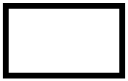 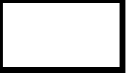 Do you need an accommodation to participate in the application or interview process? 	         Yes                       NoApplicants Meeting Desired Qualifications for the Job Position Will be Contacted for an InterviewContact the District c/o (530) 395-5566 or via e-mail – Reccoordinator1950@outlook.comweed recreation & parks districtEmployment Application – Administrative / MaintenanceApplicant InformationApplicant InformationApplicant InformationApplicant InformationApplicant InformationApplicant InformationApplicant InformationApplicant InformationApplicant InformationApplicant InformationApplicant InformationApplicant InformationApplicant InformationApplicant InformationApplicant InformationApplicant InformationApplicant InformationApplicant InformationApplicant InformationApplicant InformationApplicant InformationApplicant InformationApplicant InformationApplicant InformationApplicant InformationApplicant InformationApplicant InformationApplicant InformationApplicant InformationLast NameLast NameLast NameFirstM.I.M.I.DateDateStreet AddressStreet AddressStreet AddressStreet AddressApartment/Unit #Apartment/Unit #Apartment/Unit #Apartment/Unit #CityStateZIPPhoneCell PhoneCell PhoneCell PhoneDate AvailableDate AvailableDate AvailableDate AvailableSocial Security No.Social Security No.Social Security No.Social Security No.Social Security No.Social Security No.Social Security No.Social Security No.E-MailE-MailE-MailE-MailPosition Applied forPosition Applied forPosition Applied forPosition Applied forPosition Applied forPosition Applied forAre you a citizen of the United States?Are you a citizen of the United States?Are you a citizen of the United States?Are you a citizen of the United States?Are you a citizen of the United States?Are you a citizen of the United States?Are you a citizen of the United States?Are you a citizen of the United States?Are you a citizen of the United States?Are you a citizen of the United States?YES  ☐NO  ☐NO  ☐If no, are you authorized to work in the U.S.?If no, are you authorized to work in the U.S.?If no, are you authorized to work in the U.S.?If no, are you authorized to work in the U.S.?If no, are you authorized to work in the U.S.?If no, are you authorized to work in the U.S.?If no, are you authorized to work in the U.S.?If no, are you authorized to work in the U.S.?If no, are you authorized to work in the U.S.?If no, are you authorized to work in the U.S.?If no, are you authorized to work in the U.S.?If no, are you authorized to work in the U.S.?YES  ☐YES  ☐NO  ☐NO  ☐Have you ever worked for this company?Have you ever worked for this company?Have you ever worked for this company?Have you ever worked for this company?Have you ever worked for this company?Have you ever worked for this company?Have you ever worked for this company?Have you ever worked for this company?Have you ever worked for this company?Have you ever worked for this company?YES  ☐NO  ☐NO  ☐If so, when?If so, when?If so, when?If so, when?If so, when?Have you ever been convicted of a felony? Information Required  per  CA Public Resource Code for R&P District EmploymentHave you ever been convicted of a felony? Information Required  per  CA Public Resource Code for R&P District EmploymentHave you ever been convicted of a felony? Information Required  per  CA Public Resource Code for R&P District EmploymentHave you ever been convicted of a felony? Information Required  per  CA Public Resource Code for R&P District EmploymentHave you ever been convicted of a felony? Information Required  per  CA Public Resource Code for R&P District EmploymentHave you ever been convicted of a felony? Information Required  per  CA Public Resource Code for R&P District EmploymentHave you ever been convicted of a felony? Information Required  per  CA Public Resource Code for R&P District EmploymentHave you ever been convicted of a felony? Information Required  per  CA Public Resource Code for R&P District EmploymentHave you ever been convicted of a felony? Information Required  per  CA Public Resource Code for R&P District EmploymentHave you ever been convicted of a felony? Information Required  per  CA Public Resource Code for R&P District EmploymentYES  ☐NO  ☐NO  ☐EducationEducationEducationEducationEducationEducationEducationEducationEducationEducationEducationEducationEducationEducationEducationEducationEducationEducationEducationEducationEducationEducationEducationEducationEducationEducationEducationEducationEducationHigh SchoolHigh SchoolHigh SchoolAddressAddressFromFromToToDid you graduate?Did you graduate?Did you graduate?YES  ☐YES  ☐NO  ☐NO  ☐NO  ☐DegreeDegreeDegreeDegreeCollegeCollegeAddressAddressFromFromToToDid you graduate?Did you graduate?Did you graduate?YES  ☐YES  ☐NO  ☐NO  ☐NO  ☐DegreeDegreeDegreeDegreeOtherOtherAddressAddressFromFromToToDid you graduate?Did you graduate?Did you graduate?YES  ☐YES  ☐NO  ☐NO  ☐NO  ☐DegreeDegreeDegreeDegreeReferencesReferencesReferencesReferencesReferencesReferencesReferencesReferencesReferencesReferencesReferencesReferencesReferencesReferencesReferencesReferencesReferencesReferencesReferencesReferencesReferencesReferencesReferencesReferencesReferencesReferencesReferencesReferencesReferencesPlease list three personal or professional references.Please list three personal or professional references.Please list three personal or professional references.Please list three personal or professional references.Please list three personal or professional references.Please list three personal or professional references.Please list three personal or professional references.Please list three personal or professional references.Please list three personal or professional references.Please list three personal or professional references.Please list three personal or professional references.Please list three personal or professional references.Please list three personal or professional references.Please list three personal or professional references.Please list three personal or professional references.Please list three personal or professional references.Please list three personal or professional references.Please list three personal or professional references.Please list three personal or professional references.Please list three personal or professional references.Please list three personal or professional references.Please list three personal or professional references.Please list three personal or professional references.Please list three personal or professional references.Please list three personal or professional references.Please list three personal or professional references.Please list three personal or professional references.Please list three personal or professional references.Please list three personal or professional references.Full NameFull NameFull NameRelationshipRelationshipRelationshipRelationshipRelationshipRelationshipCompanyCompanyCompanyPhonePhonePhonePhonePhoneAddressAddressAddressFull NameFull NameFull NameRelationshipRelationshipRelationshipRelationshipRelationshipRelationshipCompanyCompanyCompanyPhonePhonePhonePhonePhoneAddressAddressAddressFull NameFull NameFull NameRelationshipRelationshipRelationshipRelationshipRelationshipRelationshipPrevious EmploymentPrevious EmploymentPrevious EmploymentPrevious EmploymentPrevious EmploymentPrevious EmploymentPrevious EmploymentPrevious EmploymentPrevious EmploymentPrevious EmploymentPrevious EmploymentPrevious EmploymentPrevious EmploymentPrevious EmploymentPrevious EmploymentPrevious EmploymentPrevious EmploymentPrevious EmploymentPrevious EmploymentPrevious EmploymentCompanyCompanyCompanyPhoneAddressAddressSupervisorSupervisorJob TitleJob TitleStarting SalaryStarting Salary$$$Ending SalaryEnding SalaryEnding SalaryEnding Salary$ResponsibilitiesResponsibilitiesResponsibilitiesResponsibilitiesResponsibilitiesFromToToReason for LeavingReason for LeavingMay we contact your previous supervisor for a reference?May we contact your previous supervisor for a reference?May we contact your previous supervisor for a reference?May we contact your previous supervisor for a reference?May we contact your previous supervisor for a reference?May we contact your previous supervisor for a reference?May we contact your previous supervisor for a reference?May we contact your previous supervisor for a reference?May we contact your previous supervisor for a reference?May we contact your previous supervisor for a reference?May we contact your previous supervisor for a reference?YES  ☐NO  ☐CompanyCompanyCompanyPhoneAddressAddressSupervisorSupervisorJob TitleJob TitleStarting SalaryStarting Salary$$$Ending SalaryEnding SalaryEnding SalaryEnding Salary$ResponsibilitiesResponsibilitiesResponsibilitiesResponsibilitiesResponsibilitiesFromToToReason for LeavingReason for LeavingMay we contact your previous supervisor for a reference?May we contact your previous supervisor for a reference?May we contact your previous supervisor for a reference?May we contact your previous supervisor for a reference?May we contact your previous supervisor for a reference?May we contact your previous supervisor for a reference?May we contact your previous supervisor for a reference?May we contact your previous supervisor for a reference?May we contact your previous supervisor for a reference?May we contact your previous supervisor for a reference?May we contact your previous supervisor for a reference?YES  ☐NO  ☐CompanyCompanyPhoneAddressAddressSupervisorSupervisorJob TitleJob TitleStarting SalaryStarting Salary$$$Ending SalaryEnding SalaryEnding SalaryEnding Salary$ResponsibilitiesResponsibilitiesResponsibilitiesResponsibilitiesResponsibilitiesFromToToReason for LeavingReason for LeavingMay we contact your previous supervisor for a reference?May we contact your previous supervisor for a reference?May we contact your previous supervisor for a reference?May we contact your previous supervisor for a reference?May we contact your previous supervisor for a reference?May we contact your previous supervisor for a reference?May we contact your previous supervisor for a reference?May we contact your previous supervisor for a reference?May we contact your previous supervisor for a reference?May we contact your previous supervisor for a reference?May we contact your previous supervisor for a reference?YES  ☐NO  ☐Military ServiceMilitary ServiceMilitary ServiceMilitary ServiceMilitary ServiceMilitary ServiceMilitary ServiceMilitary ServiceMilitary ServiceMilitary ServiceMilitary ServiceMilitary ServiceMilitary ServiceMilitary ServiceMilitary ServiceMilitary ServiceMilitary ServiceMilitary ServiceMilitary ServiceMilitary ServiceBranchBranchFromFromToRank at DischargeRank at DischargeRank at DischargeRank at DischargeRank at DischargeRank at DischargeType of DischargeType of DischargeType of DischargeType of DischargeType of DischargeIf other than honorable, explainIf other than honorable, explainIf other than honorable, explainIf other than honorable, explainIf other than honorable, explainIf other than honorable, explainIf other than honorable, explainIf other than honorable, explainDisclaimer and SignatureDisclaimer and SignatureDisclaimer and SignatureDisclaimer and SignatureDisclaimer and SignatureDisclaimer and SignatureDisclaimer and SignatureDisclaimer and SignatureDisclaimer and SignatureDisclaimer and SignatureDisclaimer and SignatureDisclaimer and SignatureDisclaimer and SignatureDisclaimer and SignatureDisclaimer and SignatureDisclaimer and SignatureDisclaimer and SignatureDisclaimer and SignatureDisclaimer and SignatureDisclaimer and SignatureI certify that all information on this and all attached pages is true, correct, and complete to the best of my knowledge and contains no willful falsifications or misrepresentations.  I authorize all former employers to release job-related information they may have about meand I release all persons or companies from any liability or responsibility for providing such information. If this application leads to employment, I understand that false or misleading information in my application or interview 
may result in my release.I certify that all information on this and all attached pages is true, correct, and complete to the best of my knowledge and contains no willful falsifications or misrepresentations.  I authorize all former employers to release job-related information they may have about meand I release all persons or companies from any liability or responsibility for providing such information. If this application leads to employment, I understand that false or misleading information in my application or interview 
may result in my release.I certify that all information on this and all attached pages is true, correct, and complete to the best of my knowledge and contains no willful falsifications or misrepresentations.  I authorize all former employers to release job-related information they may have about meand I release all persons or companies from any liability or responsibility for providing such information. If this application leads to employment, I understand that false or misleading information in my application or interview 
may result in my release.I certify that all information on this and all attached pages is true, correct, and complete to the best of my knowledge and contains no willful falsifications or misrepresentations.  I authorize all former employers to release job-related information they may have about meand I release all persons or companies from any liability or responsibility for providing such information. If this application leads to employment, I understand that false or misleading information in my application or interview 
may result in my release.I certify that all information on this and all attached pages is true, correct, and complete to the best of my knowledge and contains no willful falsifications or misrepresentations.  I authorize all former employers to release job-related information they may have about meand I release all persons or companies from any liability or responsibility for providing such information. If this application leads to employment, I understand that false or misleading information in my application or interview 
may result in my release.I certify that all information on this and all attached pages is true, correct, and complete to the best of my knowledge and contains no willful falsifications or misrepresentations.  I authorize all former employers to release job-related information they may have about meand I release all persons or companies from any liability or responsibility for providing such information. If this application leads to employment, I understand that false or misleading information in my application or interview 
may result in my release.I certify that all information on this and all attached pages is true, correct, and complete to the best of my knowledge and contains no willful falsifications or misrepresentations.  I authorize all former employers to release job-related information they may have about meand I release all persons or companies from any liability or responsibility for providing such information. If this application leads to employment, I understand that false or misleading information in my application or interview 
may result in my release.I certify that all information on this and all attached pages is true, correct, and complete to the best of my knowledge and contains no willful falsifications or misrepresentations.  I authorize all former employers to release job-related information they may have about meand I release all persons or companies from any liability or responsibility for providing such information. If this application leads to employment, I understand that false or misleading information in my application or interview 
may result in my release.I certify that all information on this and all attached pages is true, correct, and complete to the best of my knowledge and contains no willful falsifications or misrepresentations.  I authorize all former employers to release job-related information they may have about meand I release all persons or companies from any liability or responsibility for providing such information. If this application leads to employment, I understand that false or misleading information in my application or interview 
may result in my release.I certify that all information on this and all attached pages is true, correct, and complete to the best of my knowledge and contains no willful falsifications or misrepresentations.  I authorize all former employers to release job-related information they may have about meand I release all persons or companies from any liability or responsibility for providing such information. If this application leads to employment, I understand that false or misleading information in my application or interview 
may result in my release.I certify that all information on this and all attached pages is true, correct, and complete to the best of my knowledge and contains no willful falsifications or misrepresentations.  I authorize all former employers to release job-related information they may have about meand I release all persons or companies from any liability or responsibility for providing such information. If this application leads to employment, I understand that false or misleading information in my application or interview 
may result in my release.I certify that all information on this and all attached pages is true, correct, and complete to the best of my knowledge and contains no willful falsifications or misrepresentations.  I authorize all former employers to release job-related information they may have about meand I release all persons or companies from any liability or responsibility for providing such information. If this application leads to employment, I understand that false or misleading information in my application or interview 
may result in my release.I certify that all information on this and all attached pages is true, correct, and complete to the best of my knowledge and contains no willful falsifications or misrepresentations.  I authorize all former employers to release job-related information they may have about meand I release all persons or companies from any liability or responsibility for providing such information. If this application leads to employment, I understand that false or misleading information in my application or interview 
may result in my release.I certify that all information on this and all attached pages is true, correct, and complete to the best of my knowledge and contains no willful falsifications or misrepresentations.  I authorize all former employers to release job-related information they may have about meand I release all persons or companies from any liability or responsibility for providing such information. If this application leads to employment, I understand that false or misleading information in my application or interview 
may result in my release.I certify that all information on this and all attached pages is true, correct, and complete to the best of my knowledge and contains no willful falsifications or misrepresentations.  I authorize all former employers to release job-related information they may have about meand I release all persons or companies from any liability or responsibility for providing such information. If this application leads to employment, I understand that false or misleading information in my application or interview 
may result in my release.I certify that all information on this and all attached pages is true, correct, and complete to the best of my knowledge and contains no willful falsifications or misrepresentations.  I authorize all former employers to release job-related information they may have about meand I release all persons or companies from any liability or responsibility for providing such information. If this application leads to employment, I understand that false or misleading information in my application or interview 
may result in my release.I certify that all information on this and all attached pages is true, correct, and complete to the best of my knowledge and contains no willful falsifications or misrepresentations.  I authorize all former employers to release job-related information they may have about meand I release all persons or companies from any liability or responsibility for providing such information. If this application leads to employment, I understand that false or misleading information in my application or interview 
may result in my release.I certify that all information on this and all attached pages is true, correct, and complete to the best of my knowledge and contains no willful falsifications or misrepresentations.  I authorize all former employers to release job-related information they may have about meand I release all persons or companies from any liability or responsibility for providing such information. If this application leads to employment, I understand that false or misleading information in my application or interview 
may result in my release.I certify that all information on this and all attached pages is true, correct, and complete to the best of my knowledge and contains no willful falsifications or misrepresentations.  I authorize all former employers to release job-related information they may have about meand I release all persons or companies from any liability or responsibility for providing such information. If this application leads to employment, I understand that false or misleading information in my application or interview 
may result in my release.I certify that all information on this and all attached pages is true, correct, and complete to the best of my knowledge and contains no willful falsifications or misrepresentations.  I authorize all former employers to release job-related information they may have about meand I release all persons or companies from any liability or responsibility for providing such information. If this application leads to employment, I understand that false or misleading information in my application or interview 
may result in my release.SignatureSignatureSignatureSignatureDate